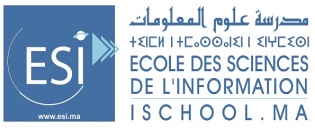 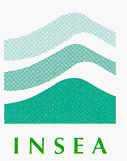 N.B : Tout dossier incomplet ne sera pas considéré comme candidature au concoursAdresse : B.P. 6217, Madinat Al Irfane, Rabat-Institut, Rabat, MarocTél. (212)0537 77 48 59/60  Fax (212)0537 77 94 57Web : http://www.insea.ac.maFiche de RenseignementsEcole choisie: ………………………………………………………………….Filière choisie : ……………………………………………………………….Nom : ……………………………..…………Prénom  : ………………...……….……..Date et lieu de naissance : ………………………………………………….………….Nationalité : …………………………………….Sexe : ………………………………N° de la carte d'identité nationale : ……………..…..  ……………………………Téléphone : ……………………..Adresse Email : ………………………………….Adresse des parents: …………………………………………………………………………………………………………………………………………………………………Date d'obtention du bac : ……………………………………………………………Niveau de formation : …………………………….……………………………….Dernier établissement fréquenté : ……………………………………………Ville : ………………………………………………………………………………Diplôme obtenu : ………………………………………………………………………Date d'obtention : ……………………………………………………………………….En cas d'urgence, nom et adresse de la personne à contacter : ……………………………………………………………………………………………………………....……………………………………..……… Tél. : …………………………………..…….A ……………….. le : ………………………………Signature du candidat : ………………...………Adresse : B.P. 6217, Madinat Al Irfane, Rabt-Institut, Rabat, MarocTél. (212)053777 48 59/60 Fax (212)0537 77 94 57Web : http//www.insea.ac.maConcours d’admission en 1ère année Ingénieurs d’Etat (2023-2024)Dossier de candidatureIndiquer clairement en mettant une croix (X) dans la case correspondante à la filière choisie :Indiquer clairement en mettant une croix (X) dans la case correspondante à la filière choisie :Indiquer clairement en mettant une croix (X) dans la case correspondante à la filière choisie :Indiquer clairement en mettant une croix (X) dans la case correspondante à la filière choisie :Indiquer clairement en mettant une croix (X) dans la case correspondante à la filière choisie :(ESI)Ingénierie des Connaissances  et Sciences des Données                                                                        Ingénierie de l’information Numérique                      Ingénierie des Systèmes d’Information et de la Transformation Digitale                                 Ingénierie de la Sécurité des Systèmes d’Information et Cyberdéfense                                               (INSEA)Economie Appliquée- Statistique et Big Data              Biostatistique Démographie et Big Data                         Actuariat – Finance                                                              Sciences de la Décision et Recherche Opérationnelle     Data and software engineering                                                                                                            Data Science                                                                               (INSEA)Economie Appliquée- Statistique et Big Data              Biostatistique Démographie et Big Data                         Actuariat – Finance                                                              Sciences de la Décision et Recherche Opérationnelle     Data and software engineering                                                                                                            Data Science                                                                               (INSEA)Economie Appliquée- Statistique et Big Data              Biostatistique Démographie et Big Data                         Actuariat – Finance                                                              Sciences de la Décision et Recherche Opérationnelle     Data and software engineering                                                                                                            Data Science                                                                               (INSEA)Economie Appliquée- Statistique et Big Data              Biostatistique Démographie et Big Data                         Actuariat – Finance                                                              Sciences de la Décision et Recherche Opérationnelle     Data and software engineering                                                                                                            Data Science                                                                               Nom :……………………………………………………………………….………………Nom :……………………………………………………………………….………………Prénom :………………………………………………………………………….....Prénom :………………………………………………………………………….....Prénom :………………………………………………………………………….....Date et lieu de naissance :………………………………………………………………………………………………………………………………..……Date et lieu de naissance :………………………………………………………………………………………………………………………………..……Date et lieu de naissance :………………………………………………………………………………………………………………………………..……Date et lieu de naissance :………………………………………………………………………………………………………………………………..……Date et lieu de naissance :………………………………………………………………………………………………………………………………..……Nationalité :…………………………..……………………………Nationalité :…………………………..……………………………Sexe :………………………………………………………Sexe :………………………………………………………Sexe :………………………………………………………Adresse :………………………………………………………………………………………………………………………………………………………………………….Adresse :………………………………………………………………………………………………………………………………………………………………………….Adresse :………………………………………………………………………………………………………………………………………………………………………….Adresse :………………………………………………………………………………………………………………………………………………………………………….Adresse :………………………………………………………………………………………………………………………………………………………………………….……………………………………………………………………………………………………………………………………………………………………………………………………....……………………………………………………………………………………………………………………………………………………………………………………………………....……………………………………………………………………………………………………………………………………………………………………………………………………....……………………………………………………………………………………………………………………………………………………………………………………………………....……………………………………………………………………………………………………………………………………………………………………………………………………....Téléphone :………………………………………………………………………Téléphone :………………………………………………………………………Adresse Email:…………………………………………….. Adresse Email:…………………………………………….. Adresse Email:…………………………………………….. Liste des pièces à joindreListe des pièces à joindreListe des pièces à joindreListe des pièces à joindreListe des pièces à joindre     1. Fiche de renseignements (à télécharger du site de l’INSEA ou de l’ESI) ;       1. Fiche de renseignements (à télécharger du site de l’INSEA ou de l’ESI) ;       1. Fiche de renseignements (à télécharger du site de l’INSEA ou de l’ESI) ;       1. Fiche de renseignements (à télécharger du site de l’INSEA ou de l’ESI) ;       1. Fiche de renseignements (à télécharger du site de l’INSEA ou de l’ESI) ;  Photocopie certifiée conforme du diplôme (CUES  ou DEUG  ou DEUST);Photocopie certifiée conforme du diplôme (CUES  ou DEUG  ou DEUST);Photocopie certifiée conforme du diplôme (CUES  ou DEUG  ou DEUST);Photocopie certifiée conforme du diplôme (CUES  ou DEUG  ou DEUST);Photocopie certifiée conforme du diplôme (CUES  ou DEUG  ou DEUST);Photocopie certifiée conforme de la Carte d’Identité Nationale;Photocopie certifiée conforme de la Carte d’Identité Nationale;Photocopie certifiée conforme de la Carte d’Identité Nationale;Photocopie certifiée conforme de la Carte d’Identité Nationale;Photocopie certifiée conforme de la Carte d’Identité Nationale;Attestations  de réussite des années d’études supérieures;Attestations  de réussite des années d’études supérieures;Attestations  de réussite des années d’études supérieures;Attestations  de réussite des années d’études supérieures;Attestations  de réussite des années d’études supérieures;Relevés des notes de chaque année d’étude supérieure ;Relevés des notes de chaque année d’étude supérieure ;Relevés des notes de chaque année d’étude supérieure ;Relevés des notes de chaque année d’étude supérieure ;Relevés des notes de chaque année d’étude supérieure ;Deux enveloppes timbrées portant le prénom, le nom et l’adresse du candidat;Deux enveloppes timbrées portant le prénom, le nom et l’adresse du candidat;Deux enveloppes timbrées portant le prénom, le nom et l’adresse du candidat;Deux enveloppes timbrées portant le prénom, le nom et l’adresse du candidat;Deux enveloppes timbrées portant le prénom, le nom et l’adresse du candidat;Les candidats étrangers doivent fournir l’autorisation de l’AMCI avant de se présenter au concours; Les candidats étrangers doivent fournir l’autorisation de l’AMCI avant de se présenter au concours; Les candidats étrangers doivent fournir l’autorisation de l’AMCI avant de se présenter au concours; Les candidats étrangers doivent fournir l’autorisation de l’AMCI avant de se présenter au concours; Les candidats étrangers doivent fournir l’autorisation de l’AMCI avant de se présenter au concours; Le cas échéant, un document officiel attestant l'équivalence du diplôme.Le cas échéant, un document officiel attestant l'équivalence du diplôme.Le cas échéant, un document officiel attestant l'équivalence du diplôme.Le cas échéant, un document officiel attestant l'équivalence du diplôme.Le cas échéant, un document officiel attestant l'équivalence du diplôme.N.B : Le dossier est à envoyer par voie postale à l’INSEA.N.B : Le dossier est à envoyer par voie postale à l’INSEA.N.B : Le dossier est à envoyer par voie postale à l’INSEA.N.B : Le dossier est à envoyer par voie postale à l’INSEA.N.B : Le dossier est à envoyer par voie postale à l’INSEA.      A…………………………………...le :…………………………………...                  Signature du candidat :………………………………      A…………………………………...le :…………………………………...                  Signature du candidat :………………………………      A…………………………………...le :…………………………………...                  Signature du candidat :………………………………      A…………………………………...le :…………………………………...                  Signature du candidat :………………………………      A…………………………………...le :…………………………………...                  Signature du candidat :………………………………Date limite de dépôt des dossiers : le jeudi 6 juillet 2023  à l’INSEADate et lieu du concours : le jeudi 20 juillet 2023 à 8 H00à l’INSEA ou à l’ESIDate limite de dépôt des dossiers : le jeudi 6 juillet 2023  à l’INSEADate et lieu du concours : le jeudi 20 juillet 2023 à 8 H00à l’INSEA ou à l’ESI